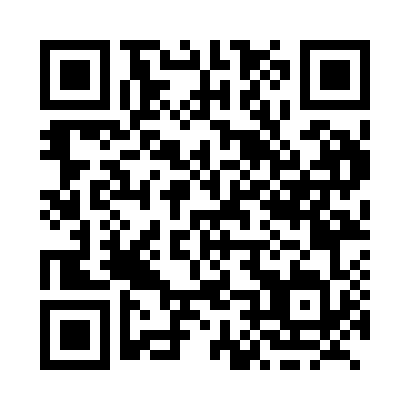 Prayer times for Nile, Ontario, CanadaMon 1 Jul 2024 - Wed 31 Jul 2024High Latitude Method: Angle Based RulePrayer Calculation Method: Islamic Society of North AmericaAsar Calculation Method: HanafiPrayer times provided by https://www.salahtimes.comDateDayFajrSunriseDhuhrAsrMaghribIsha1Mon3:595:491:316:509:1211:022Tue4:005:491:316:509:1211:023Wed4:005:501:316:509:1211:014Thu4:015:501:316:509:1211:005Fri4:025:511:316:509:1111:006Sat4:035:521:316:509:1110:597Sun4:045:521:326:509:1010:588Mon4:065:531:326:509:1010:579Tue4:075:541:326:499:1010:5710Wed4:085:551:326:499:0910:5611Thu4:095:561:326:499:0810:5512Fri4:105:561:326:499:0810:5413Sat4:125:571:326:489:0710:5314Sun4:135:581:336:489:0710:5115Mon4:145:591:336:489:0610:5016Tue4:166:001:336:479:0510:4917Wed4:176:011:336:479:0410:4818Thu4:186:021:336:479:0410:4719Fri4:206:031:336:469:0310:4520Sat4:216:041:336:469:0210:4421Sun4:236:041:336:459:0110:4222Mon4:246:051:336:459:0010:4123Tue4:266:061:336:448:5910:4024Wed4:276:071:336:448:5810:3825Thu4:296:081:336:438:5710:3626Fri4:306:101:336:428:5610:3527Sat4:326:111:336:428:5510:3328Sun4:346:121:336:418:5410:3229Mon4:356:131:336:418:5310:3030Tue4:376:141:336:408:5210:2831Wed4:386:151:336:398:5010:27